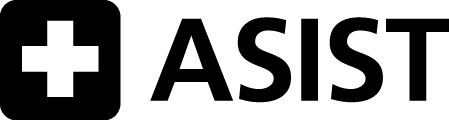 Helpers in Your Community: Is the helper  able, available and acceptable?eASIST Helpers in Your Community                           1B11.1EN2910 © 08/2013 LivingWorks Education PRINTED IN CANADA www.livingworks.net | 1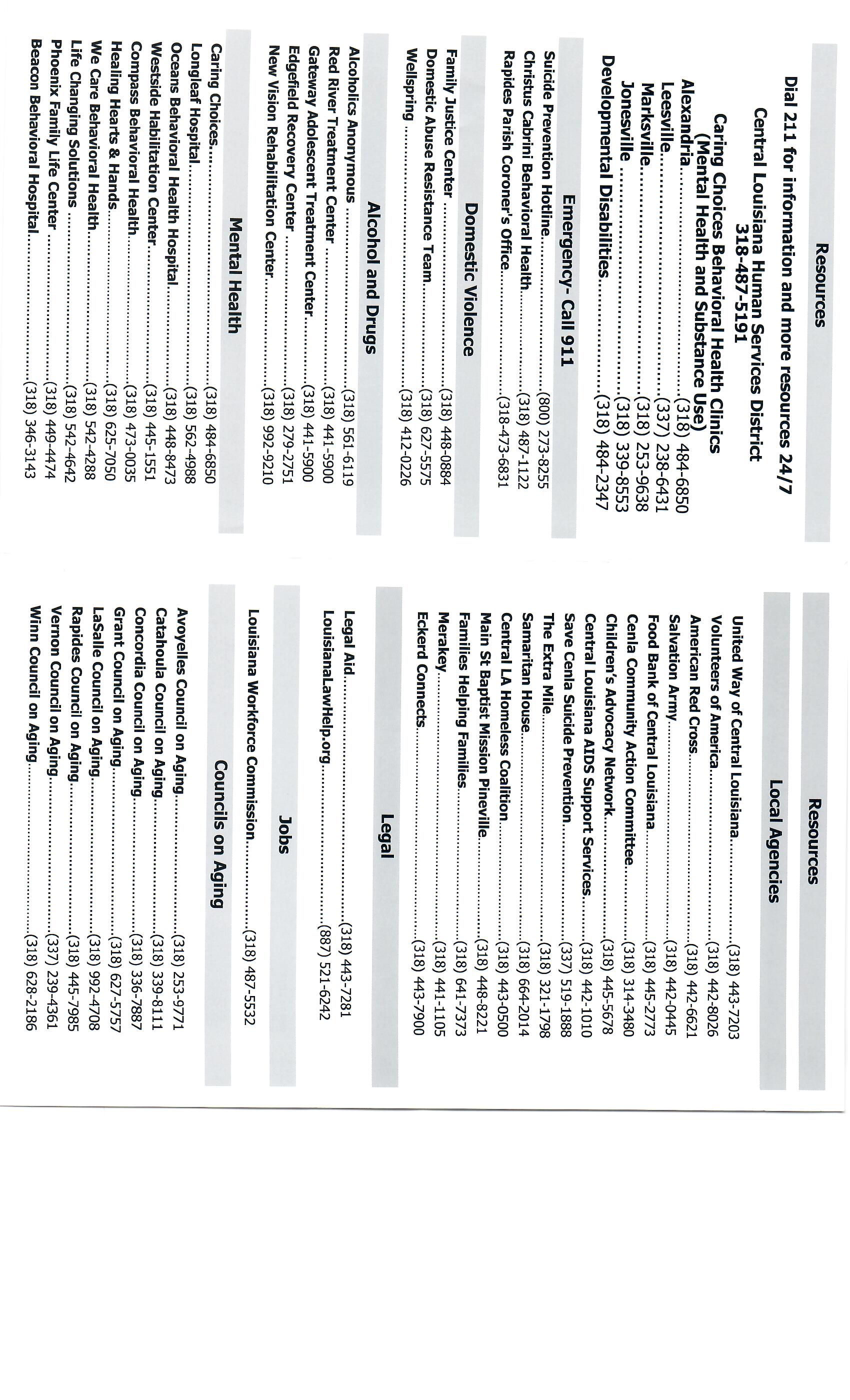 CRISIS (DISTRESS) CENTER:	                                   800-437-0303CRISIS (DISTRESS) CENTER:	                                   800-437-0303SUICIDE PREVENTION CENTER:                                 800-273-8255 or www.crisischat.orgSUICIDE PREVENTION CENTER:                                 800-273-8255 or www.crisischat.orgTEEN LINE:                                               504-777-3273         crisis teen  text lineTEEN LINE:                                               504-777-3273         crisis teen  text lineRAPE/SEXUAL ASSAULT CENTER:                             800-656-4673RAPE/SEXUAL ASSAULT CENTER:                             800-656-4673DOMESTIC VIOLENCE HOTLINE:                                800-799-7233DOMESTIC VIOLENCE HOTLINE:                                800-799-7233SEXUAL ABUSE HOTLINE:                                            800-656-4673SEXUAL ABUSE HOTLINE:                                            800-656-4673CHILD ABUSE HOTLINE:                                               855-452-5437CHILD ABUSE HOTLINE:                                               855-452-5437POLICE:                                                                             318-336-5254 Vidalia Police Dept.POLICE:                                                                             318-336-5254 Vidalia Police Dept.PARAMEDIC EMERGENCY MEDICAL SERVICES UNIT:                     911PARAMEDIC EMERGENCY MEDICAL SERVICES UNIT:                     911MENTAL HEALTH CRISIS / RESPONSE:  318-650-8446 Concordia Parish Coroner will help with mental health crisis to get patient admitted into a mental health hospitalMENTAL HEALTH CRISIS / RESPONSE:  318-650-8446 Concordia Parish Coroner will help with mental health crisis to get patient admitted into a mental health hospitalHOSPITAL EMERGENCY SERVICES:       888-497-2576  Riverland Medical CenterHOSPITAL EMERGENCY SERVICES:       888-497-2576  Riverland Medical CenterHOMELESS SHELTERS:                          HUD 318-443-0500 ext 100HOMELESS SHELTERS:                          HUD 318-443-0500 ext 100YOUTH SHELTER            HUD 318-443-0500  ext 100YOUTH SHELTER            HUD 318-443-0500  ext 100MENTAL HEALTH OUTREACH CLINIC:  318-339-8553 Caring Choices - Jonesville MENTAL HEALTH OUTREACH CLINIC:  318-339-8553 Caring Choices - Jonesville CHILDREN/YOUTH PSYCHIATRIC CLINIC:  318-336-8611 Dept of Children & Family Services    CHILDREN/YOUTH PSYCHIATRIC CLINIC:  318-336-8611 Dept of Children & Family Services    PRIVATE PRACTITIONERS:                 318-336-8166 Dr. Johnny Ingram; 318-336-7072 Dr. Ibrahim SekiPRIVATE PRACTITIONERS:                 318-336-8166 Dr. Johnny Ingram; 318-336-7072 Dr. Ibrahim SekiMEDICAL CLINIC / GENERAL PRACTITIONER:	  318-757-8632  Concordia Parish Health UnitMEDICAL CLINIC / GENERAL PRACTITIONER:	  318-757-8632  Concordia Parish Health UnitSTD INFORMATION AND TESTING SITES:  800-311-3435       CDC- STD HotlineSTD INFORMATION AND TESTING SITES:  800-311-3435       CDC- STD HotlineCHILDREN’S SERVICES OFFICES:             318-336-8611 Dept of Children & Family Services    CHILDREN’S SERVICES OFFICES:             318-336-8611 Dept of Children & Family Services    STUDENT SERVICES:                                        318-336-4226 Concordia Parish School BoardSTUDENT SERVICES:                                        318-336-4226 Concordia Parish School BoardCHILD CARE REFERRALS:	            318-336-9224 Day Care in Vidalia   CHILD CARE REFERRALS:	            318-336-9224 Day Care in Vidalia   PARENT TRAINING:	318-757-8632  Concordia Parish Health Unit                               PARENT TRAINING:	318-757-8632  Concordia Parish Health Unit                               FAMILY SUPPORT SERVICES:	     318-336-8611 Dept of Children & Family Services         FAMILY SUPPORT SERVICES:	     318-336-8611 Dept of Children & Family Services         SELF HELP GROUPS:       318-269-7441 Anger Management; 318-524-7825 Healing recovery group; 318-596-0312 bipolar support group; 318-225-7408 marriage counseling group                                 SELF HELP GROUPS:       318-269-7441 Anger Management; 318-524-7825 Healing recovery group; 318-596-0312 bipolar support group; 318-225-7408 marriage counseling group                                 SUBSTANCE ABUSE COUNSELING:	            318-575-0954  Catherine MisitaSUBSTANCE ABUSE COUNSELING:	            318-575-0954  Catherine MisitaALCOHOLICS ANONYMOUS:	866-641-9190      AA Meetings Vidalia, La.          ALCOHOLICS ANONYMOUS:	866-641-9190      AA Meetings Vidalia, La.          MENTAL HEALTH SERVICES:  318-487-5191       Central Louisiana Human Services DistrictMENTAL HEALTH SERVICES:  318-487-5191       Central Louisiana Human Services DistrictRELIGIOUS/SPIRITUAL SUPPORT:	 Any local church - the religious leader is there to support you.RELIGIOUS/SPIRITUAL SUPPORT:	 Any local church - the religious leader is there to support you.LEGAL ASSISTANCE/VICTIM-WITNESS ASSISTANCE:  318-336-5526  District Attorney's OfficeLEGAL ASSISTANCE/VICTIM-WITNESS ASSISTANCE:  318-336-5526  District Attorney's OfficeCOMMUNITY CORRECTIONS OFFICERS:	                         318-336-5231 SheriffCOMMUNITY CORRECTIONS OFFICERS:	                         318-336-5231 SheriffOther:     SaveCenla.comOther: 318-443-0500 Volunteers of AmericaOther:     318-757-4952  Dept of Veterans AffairsOther: 211 or 318-322-0400 (Resource center)Other:     (318) 442-6621 American Red CrossOther: https://www.depression-anxiety-stress-test.org/